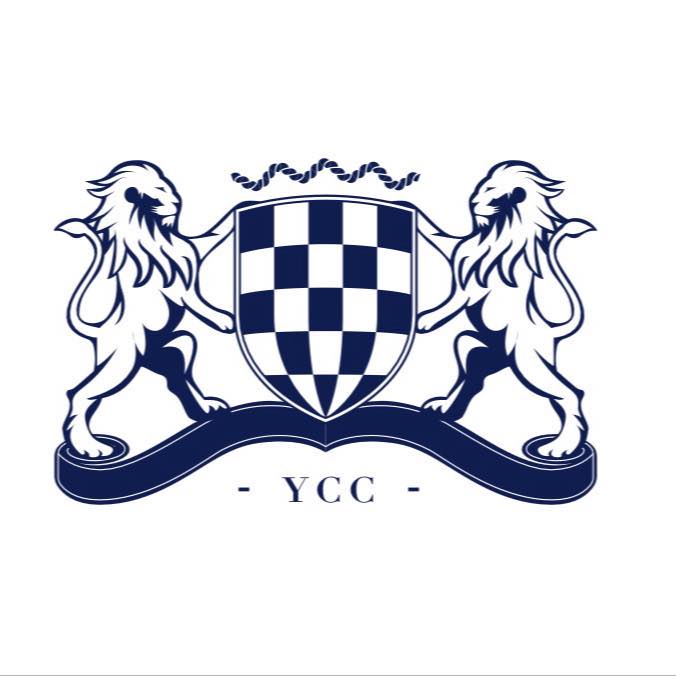 OGLAS REGATE - Omišjanska regata 2022. 1.ORGANIZATORYacht Club Croatia-Opatija, Liburnijska cesta 7a, Ičići2.PRAVILA Regata će se voditi prema Pravilimakako je definirano u Regatnim pravilima WS2021.-2024. (RRS) i po preporukama HJS-a vezano za Koronavirus(SARS-CoV-2) i COVID-19 bolest, točka 12. Oglasa regate.Pravilnik KVARNER YARDSTICKUpute za jedrenje će biti dostupne na dan regate na www.racingrulesofsailing.org3.PRAVO SUDJELOVANJAU  regati  može  sudjelovati  neograničen  broj  jedrilica  koje  posjeduju  valjanu  plovidbenu dozvolu, te vinjetu klase krstaš. Svi jedriličari moraju biti učlanjeni u svoje nacionalne saveze. Sve  jedrilice  natječu  se  po Open-u,  a  po  želji,  mogu se  istovremeno  natjecati  i po KYSpremjeru, ukoliko posjeduju KYS broj za 2022.4.STARTNINAStartnina u iznosu od 50 kn po članu posade.Moguće ju je uplatiti gotovinom kod Organizatora prilikom potvrde Prijave 5.PRIJAVEJedrilice   s   pravom   nastupa   mogu   se   prijaviti   slanjem ispunjenog Obrasca prijave iz Priloga ovom Oglasu, na  jk.croatia.opatija@gmail.com, ili u regatnom uredu na dan takmičenja.6. OGLASNA PLOČASlužbena oglasna ploča biti će jedino u elektronskom obliku na www.racingrulesofsailing.org Odgovornost za pravovremeno obaviještavanje leži na samim natjecateljima.7.PROGRAM NATJECANJANedjelja, 19.06.2022. 09.00-10.00 Prijave09.30-10.30 Marenda11.00 Start 1. jedrenja16.00 Zajednički ručak, 16.30 Podjela nagrada18.00 Koncert grupe Vatra8.RASPORED U GRUPE Jedrilice  će  se  u  grupe  po  OPEN-u  rasporediti,  prema  dužini  preko  svega (LOA) upisanoj  u Plovidbenoj dozvoli, na sljedeći način:Minimalan  broj  jedrilica  u  grupi  je  3.  RO  može  spojiti  grupe  u  kojima  nema  dovoljno prijavljenih, te može oformiti I monotip grupe. Poredak u grupama će se izuzeti iz ukupnog poredka.9.NAGRADEOPEN i KYS: Nagrade će osvojiti prve 3 jedrilice u svakoj grupi.10.ODGOVORNOSTNatjecatelji sudjeluju u regati na svoju odgovornost. Vidjeti Pravilo 3. RRSa. Vlasnik ili njegov predstavnik moraju poduzeti mjere osiguranja i pokriti sve rizike, uključivši i one prema trećim osobama.  Organizator,  organizacije  i/ili  udruge  te  osobe  uključene u organizaciju ove regate otklanjaju svaku odgovornost za moguće štete jedrilica, nezgodaili smrti natjecatelja, ili trećih osoba –prije, za vrijeme i poslije regate.11. OSOBNA SREDSTVA UZGONAMože se tražiti da svi natjecatelji nose osobna sredstva uzgona (PFD)12. COVID MJERE Svi sudionici se moraju pridržavati COVID mjera koje budu vrijedile na dan regate. Obavezno je mjerenje tjelesne temperature prije regate. Svi sudionici regate obvezni suprije dolaska dan izmjeriti tjelesnu temperaturu. Ako je viša od 37,2°C, ili ako se osoba osjeća bolesno ili ima bilo koje znakove bolesti (odnosi se na sve simptome iznakove bolesti, ne samo na bolesti dišnih puteva), ne može sudjelovati u regati, te je u tom slučaju obavezno prijaviti osobe koje nisu mogle doći.Rijeka, 15.05.2022.   						Organizacijski odbor regatePRILOG - PRIJAVA NA REGATUSvojim potpisom, vlasnik/kormilar, potvrđuje da prihvaća točku 10. Oglasa regate, odnosno odricanje od odgovornosti za moguće štete jedrilica, nezgoda ili smrti natjecatelja, ili trećih osoba –prije, za vrijeme i poslije regate. Također, svojim potpisom vlasnik/kormilar prihvaća da se foto I video materijali snimljeni tijekom ove manifestacije, koriste za potrebe organizatora I Turističke zajednice Omišlja, te da se podaci obrađuju sukladno GDPR-u.Datum:_______________                                                 Potpis Vlasnika / kormilara:____________________________GrupaLOAGrupaLOAGrupaLOAGrupaLOA013,51-310,26-11,1067,71-8,459Do 6,50112,01-13,5049,41-10,2577,11-7,70211,11-12,0058,46-9,4086,51-7,10Podaci o jedriliciPodaci o jedriliciPodaci o jedriliciPodaci o jedriliciPodaci o jedriliciPodaci o jedriliciPodaci o jedriliciIme:Ime:Ime:Ime:Ime:Ime:Ime:Tip:Tip:Tip:Tip:Tip:Br. vinjete:Br. vinjete:Duljina preko svega (LoA):Duljina preko svega (LoA):Duljina preko svega (LoA):Duljina preko svega (LoA):Duljina preko svega (LoA):Duljina preko svega (LoA):Duljina preko svega (LoA):Broj na jedru:Broj na jedru:Broj na jedru:Reg. oznaka:Reg. oznaka:Reg. oznaka:Reg. oznaka:Klub/Zastava:Klub/Zastava:Klub/Zastava:Klub/Zastava:Klub/Zastava:Klub/Zastava:Klub/Zastava:Broj bar jednog mob. na brodu:Broj bar jednog mob. na brodu:Broj bar jednog mob. na brodu:Broj bar jednog mob. na brodu:Broj bar jednog mob. na brodu:Broj bar jednog mob. na brodu:Broj bar jednog mob. na brodu:e-mail:e-mail:e-mail:e-mail:e-mail:e-mail:e-mail:e-mail:POPIS ČLANOVA POSADEPOPIS ČLANOVA POSADEPOPIS ČLANOVA POSADEPOPIS ČLANOVA POSADEBROJ VERIFIKACIJEBROJ VERIFIKACIJEBROJ VERIFIKACIJE1.kormilar1.kormilar2.2.3.3.4.4.5.5.6.6.7.7.8.8.9.9.10.10.11.11.12.12.